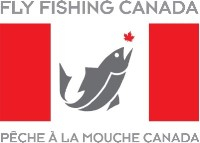 The following a thorough review of the NRP system based upon changes since 2020.   Level 1:  Nationals (900 NRPs) The higher point level is intended to solidify the status of the Nationals as the FFC flagship event, and that it is one of the very few events that allows a direct comparison of the skill level of competitors from across the country. Level 2 competitions: (750 NRPs) These are 2- or 3- day events with a minimum of five (5) sessions that are either two (2) or three (3) hour sessions and a minimum of 30 participants. Examples of events in this class are the North American Loch Style and the Mark Anderson.If an event does not meet these minimum criteria, it must be considered for a lower level.Level 3 competitions: (700 NRPs) These will be 2-day events with a minimum of four (4) sessions and a minimum of 20 participants.  Sessions may be either of two (2) or three (3) hour duration.If an event does not meet these minimum criteria, it must be considered for a lower level.Level 4 competitions: (650 NRPs) – Provincial Class EventThese will be 2-day events with a minimum of 4 sessions and a minimum of 12 participants. Sessions may be either of two (2) or three (3) hour duration.If an event does not meet these minimum criteria, it must be considered for a lower level.Note: Every province will be allowed to nominate a maximum of one river and one lake provincial championships per season. To fit in this category a competition needs to be announced as an official provincial championship and sanctioned by FFC as such prior to start or registration.  Provincials can have a higher point level (Level 3 or 2) IF they meet the requirements for those levels.Level 5 competitions: (600 NRPs) – Mini Class EventThese will be a 1 day event with a minimum of 2 sessions and a minimum of 12 participants. Sessions may be either of two (2) or three (3) hour duration.If an event does not meet these minimum criteria, it must be considered for a lower level.Level 6 competitions: (300 NRPs) – Entry Class EventThese will be a 1 day event with a minimum of 2 sessions and a minimum of 6 participants. Sessions may be either of two (2) or three (3) hour duration.This level of competition will be allowed only in regions with less established competitive scene: e.g. everywhere except BC, Alberta, Ontario and Quebec.Important Event Notes:Any events can be performed with either non-fishing controllers or operated as Competitor Controlled events.All events require that a minimum of 50% of the participants be FFC members in good standing for the event to be sanctioned.See the Table below for examples of NRPs awarded based on a competitor’s placing in each class of event: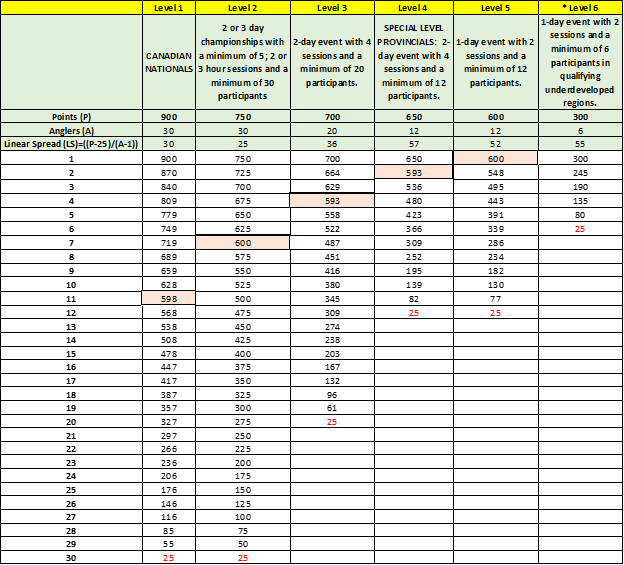 